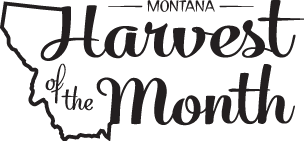 March 2020Trinity Lutheran School Menu Kalispell Public Schools Food ServiceLunch includes: entrée listed below, fruit, milk, and an unlimited cold fruit and vegetable bar.Hummus and Roll OR Peanut-Butter (or Sunbutter) and Jelly Sandwich available as a substitution with advance request.All grains are at least 50% whole Grain. Students Must take ½ cupfruit and/or vegetables with meal. Milk Choice Include Skim, 1% and Skim Chocolate. Menu subject to change without notice, due toprice and availability. This institution is an equal opportunity provider.	GRAINSLunch includes: entrée listed below, fruit, milk, and an unlimited cold fruit and vegetable bar.Hummus and Roll OR Peanut-Butter (or Sunbutter) and Jelly Sandwich available as a substitution with advance request.All grains are at least 50% whole Grain. Students Must take ½ cupfruit and/or vegetables with meal. Milk Choice Include Skim, 1% and Skim Chocolate. Menu subject to change without notice, due toprice and availability. This institution is an equal opportunity provider.	GRAINSMondayTuesdayWednesdayThursdayFridayFridayLUNCH MENU:For questions about the menu, student accounts or eligibility for free or reduced meals please call FS Office 406-751-3443.For questions about the menu, student accounts or eligibility for free or reduced meals please call FS Office 406-751-3443.For questions about the menu, student accounts or eligibility for free or reduced meals please call FS Office 406-751-3443.For questions about the menu, student accounts or eligibility for free or reduced meals please call FS Office 406-751-3443.For questions about the menu, student accounts or eligibility for free or reduced meals please call FS Office 406-751-3443.Regular Prices Reduced: $0.40 Student: 3.00Adult: $3.502Chicken Patty on WG Bun3Corn Dogs4Chicken Tenders w/ Homemade Honey Mustard Sauce5Sloppy Joes on WG Bun w/ Cheese6Pizza ORLEST Pizza and Italian Soda dayMarket Cart Salad Bar FeaturingMarket Cart Salad Bar FeaturingQuinoa Salad w/ tomatoes and cucumbersQuinoa Salad w/ tomatoes and cucumbersQuinoa Salad w/ tomatoes and cucumbersLocal Now: Apples, Carrots Burgers, Lentils,Wheat Montana Bread, Squash,And more!9Spaghetti w/ Meat Sauce and Homemade Garlic Bread10Hot Dog on WG Bun11Local Burgers w/ Cheese on WG Bun12Turkey Gravy w/ Mashed Potato and Dinner Roll13PizzaLocal Now: Apples, Carrots Burgers, Lentils,Wheat Montana Bread, Squash,And more!Market Cart Salad Bar FeaturingMarket Cart Salad Bar FeaturingLocal Pickled BeetsLocal Pickled BeetsLocal Pickled BeetsLocal Now: Apples, Carrots Burgers, Lentils,Wheat Montana Bread, Squash,And more!16Jacks Pancakes and Syrup w/ Local Sausage17Flatbread Tacos w/ Meat, Cheese, Sour Cream, Salsa18Pork w/ Asian Sauce over Brown Rice19Hoagie Sandwiches20EARLY RELEASE 11:30amNO LUNCH SERVEDMarket Cart Salad Bar FeaturingMarket Cart Salad Bar Featuring23NoSchool2425262723NoSchoolSpringBreak!!!!!!!!!!30Burritos w/ Salsa and Sour Cream31BBQ Meatballs w/ Mashed PotatoesMarket Cart Salad Bar FeaturingMarket Cart Salad Bar FeaturingAll students must take at least ½ cup of fruit and/or vegetable to complete a school lunch.A School Lunch Includes: (600-650 total calories), 1 cup milk, 1-2oz. protein, 1-2oz. grain, 3/4 cup vegetables, 1/2 cup fruit, Students Must take at least ½ cup of fruit/vegetable.All students must take at least ½ cup of fruit and/or vegetable to complete a school lunch.A School Lunch Includes: (600-650 total calories), 1 cup milk, 1-2oz. protein, 1-2oz. grain, 3/4 cup vegetables, 1/2 cup fruit, Students Must take at least ½ cup of fruit/vegetable.All students must take at least ½ cup of fruit and/or vegetable to complete a school lunch.A School Lunch Includes: (600-650 total calories), 1 cup milk, 1-2oz. protein, 1-2oz. grain, 3/4 cup vegetables, 1/2 cup fruit, Students Must take at least ½ cup of fruit/vegetable.All students must take at least ½ cup of fruit and/or vegetable to complete a school lunch.A School Lunch Includes: (600-650 total calories), 1 cup milk, 1-2oz. protein, 1-2oz. grain, 3/4 cup vegetables, 1/2 cup fruit, Students Must take at least ½ cup of fruit/vegetable.All students must take at least ½ cup of fruit and/or vegetable to complete a school lunch.A School Lunch Includes: (600-650 total calories), 1 cup milk, 1-2oz. protein, 1-2oz. grain, 3/4 cup vegetables, 1/2 cup fruit, Students Must take at least ½ cup of fruit/vegetable.Fresh Fruit &Fresh or CannedFresh Citrus Fruit,Fresh Bananas,Berries or Grapes,Fresh Seasonal Fruit,Vegetable BarApples, Fresh Carrots,Canned Peaches, FreshCanned Pears, Carrots,Peas, Fresh Carrots,Citrus Fruit, Corn,Menu includes:Broccoli, Lettuce,Carrots, Celery andBroccoli and LettuceCelery, Lettuce, FreshFresh Carrots,(not limited to)Peas, Zucchini and/orLettuce, Corn,Mix, Corn, Beans,Cucumber, HummusBroccoli, Lettuce,Cauliflower, BeansTomatoes, GarbanzoPeas or CornKidney Beans